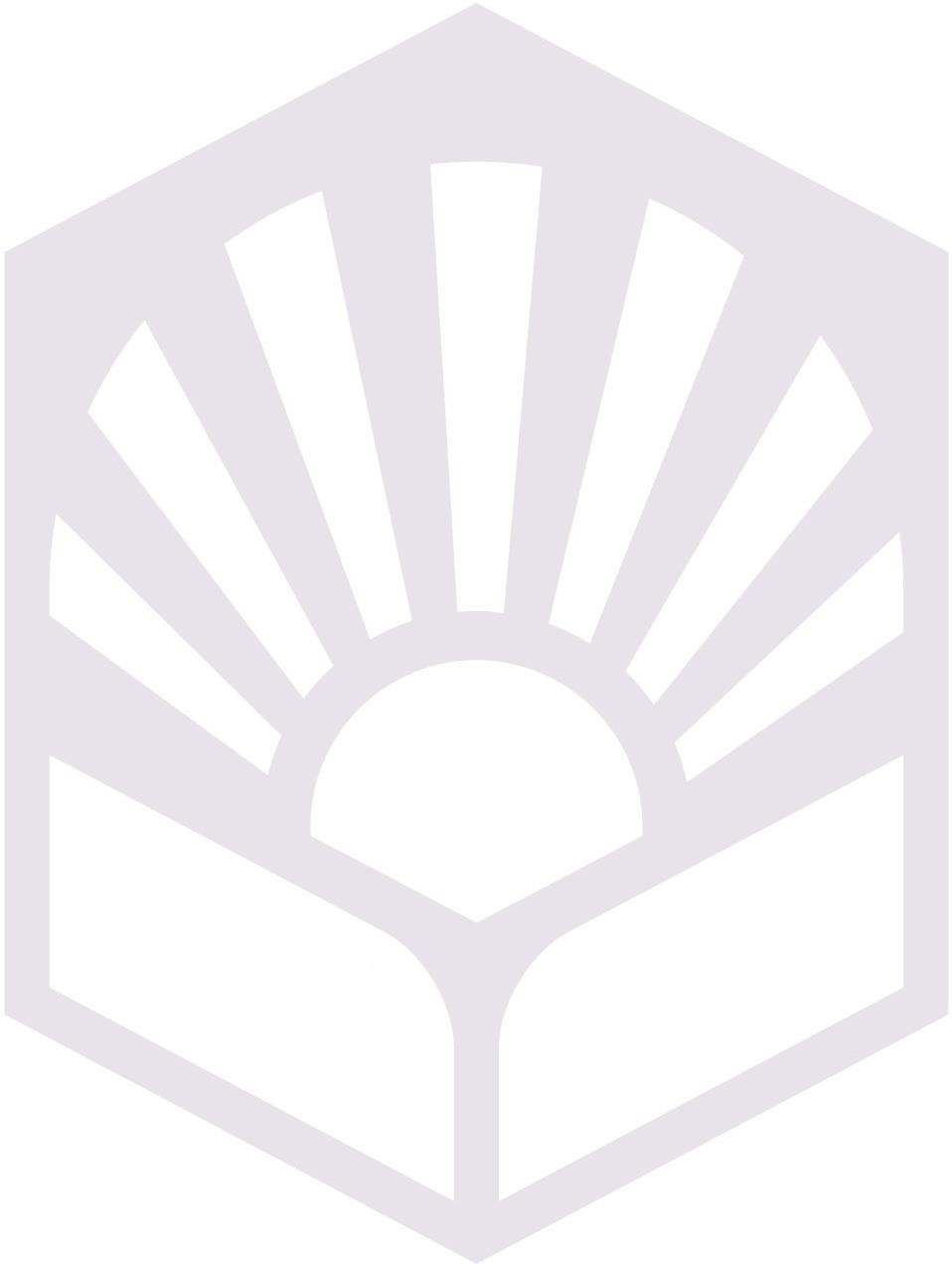 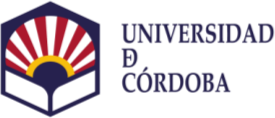 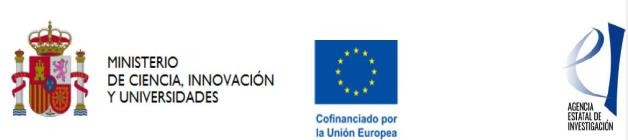 RAMÓN Y CAJAL CONVOCATORIA 2023DATOS DEL GRUPO DE INVESTIGACIÓNDATOS DEL CONTRATO SOLICITADO         Córdoba a   de       de    2024Rectorado. Universidad de Córdoba. Avd. Medina Azahara, 5. 14071 Córdoba. Telf. 957218834 sgi.jefatura@uco.esCódigo del GrupoResponsable del GrupoDepartamentoÁrea TemáticaCorreo electrónicoTeléfonoFIRMANúmero de contratos solicitadosÁrea TemáticaSigla Temática  Motivo de la Solicitud (máximo 10 líneas)  Motivo de la Solicitud (máximo 10 líneas)